Page 29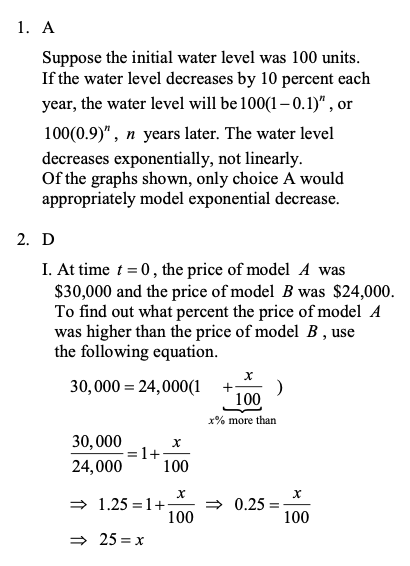 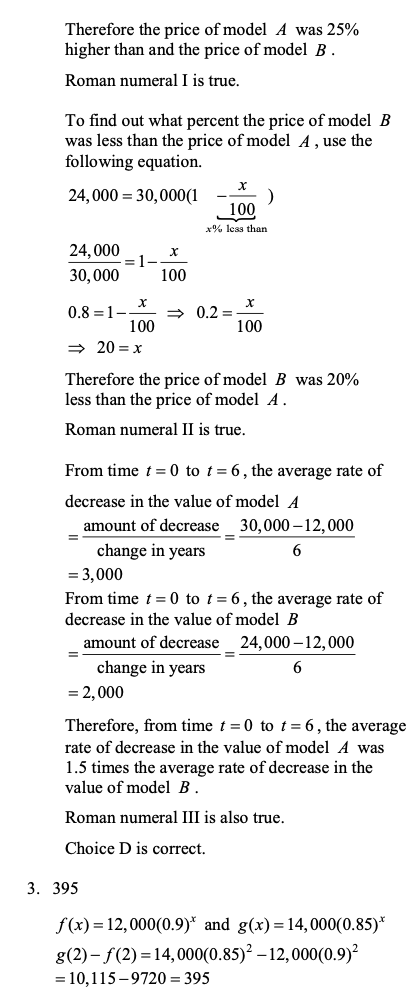 Page 33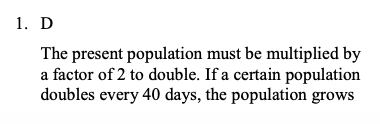 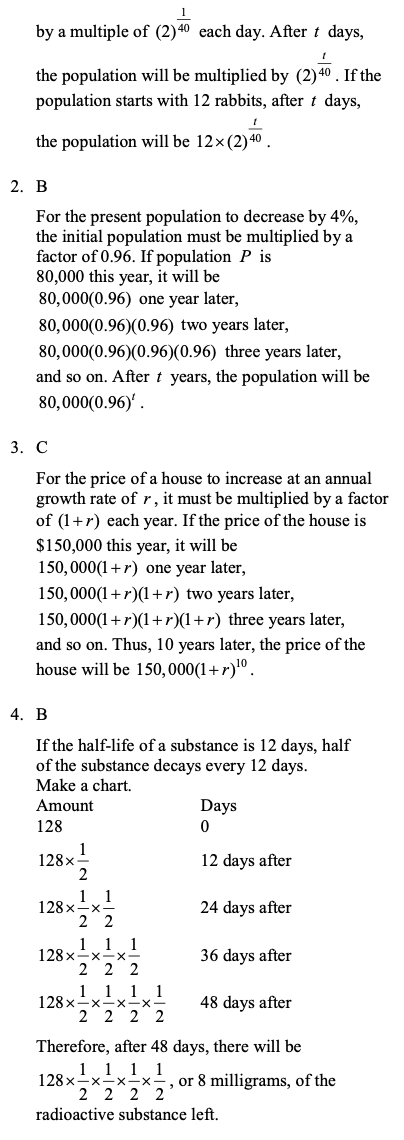 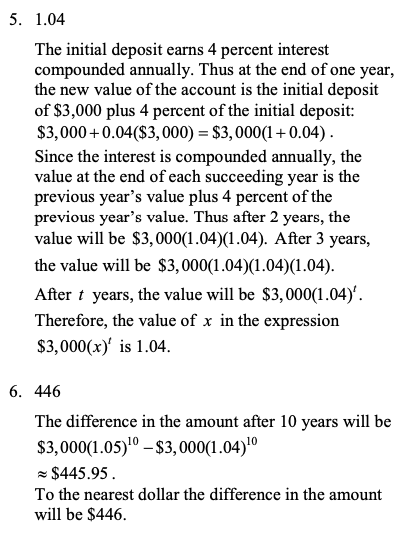 Friday HW ExplanationsPage 37-41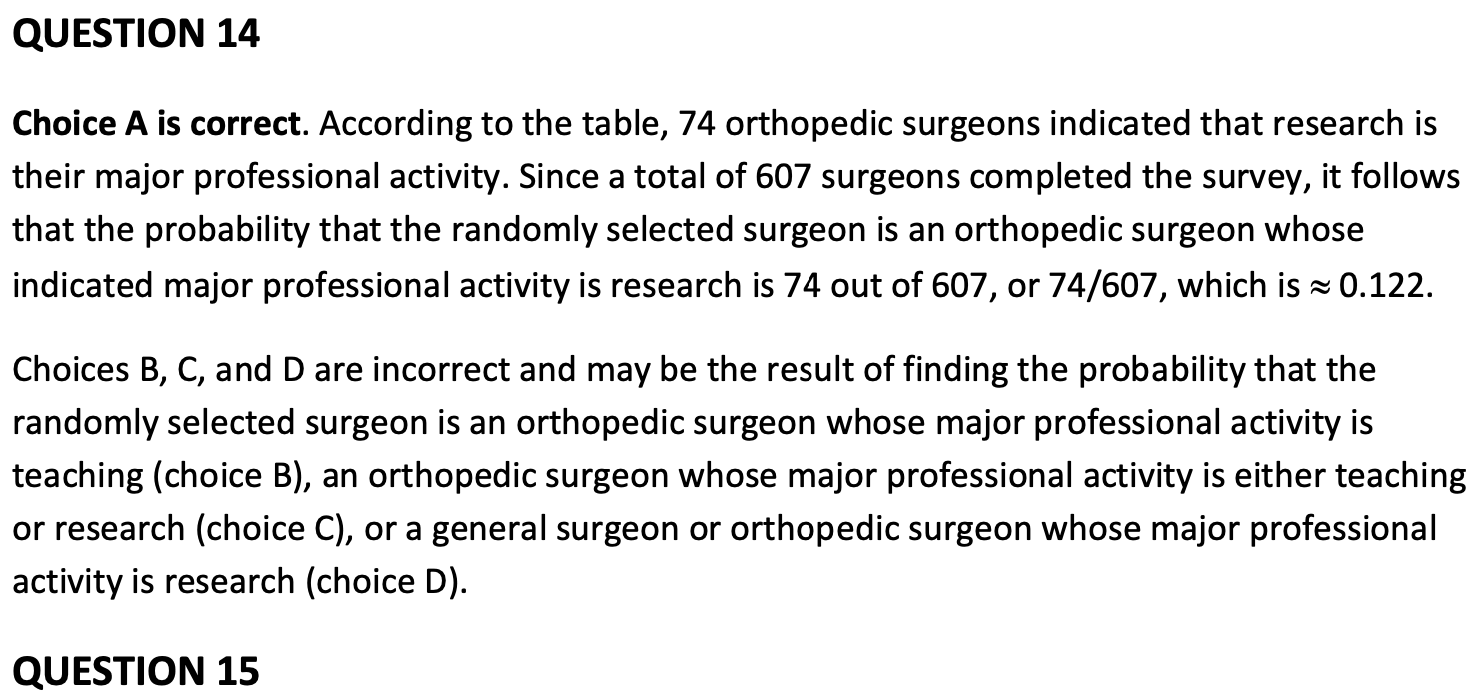 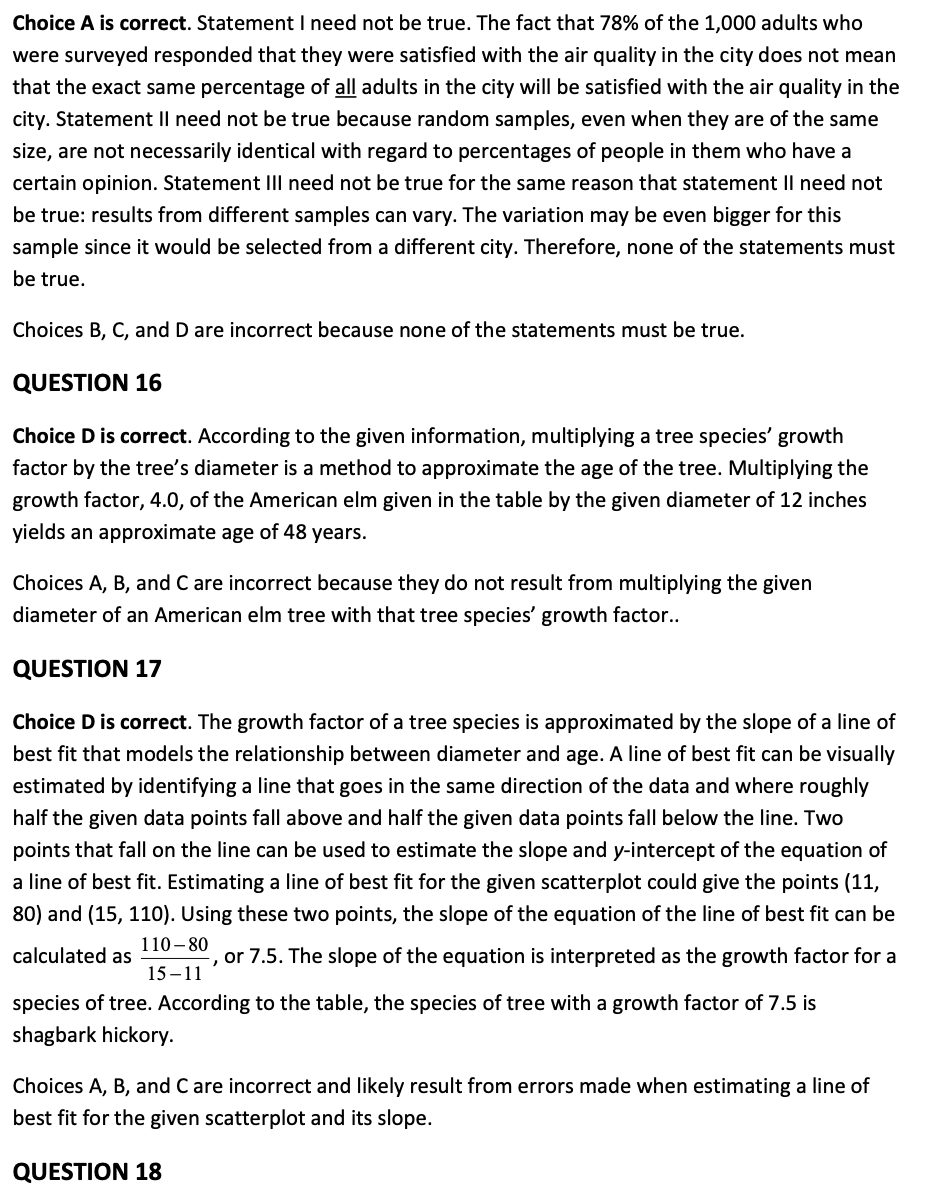 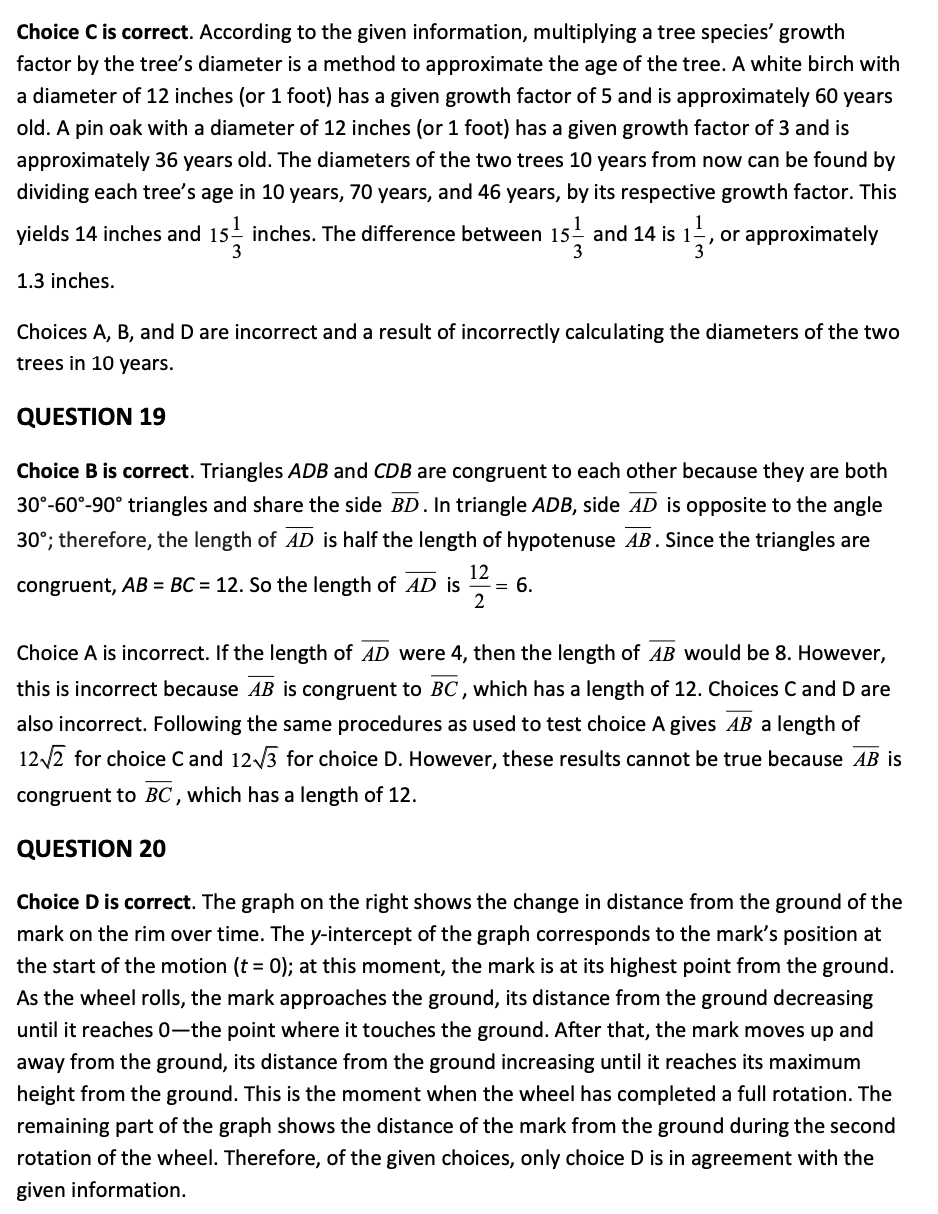 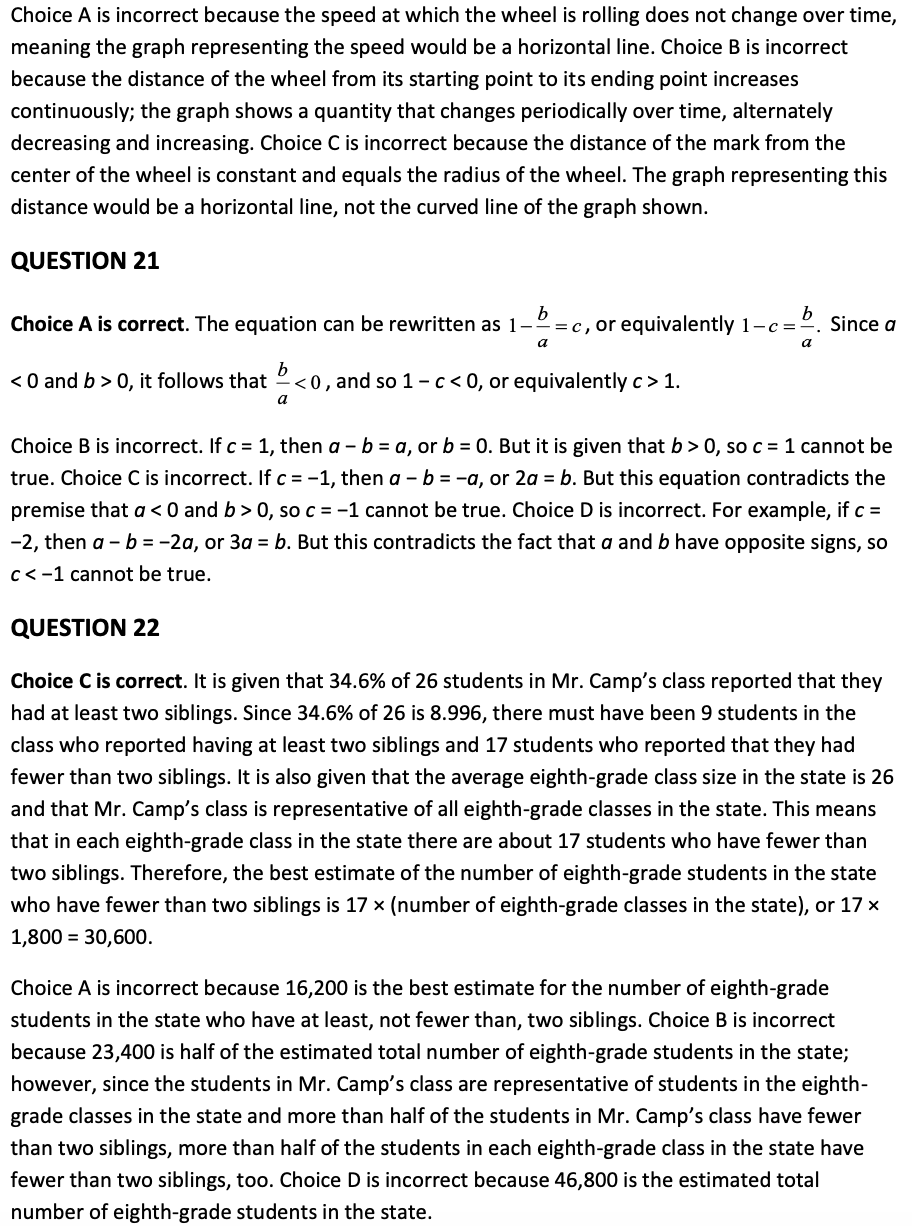 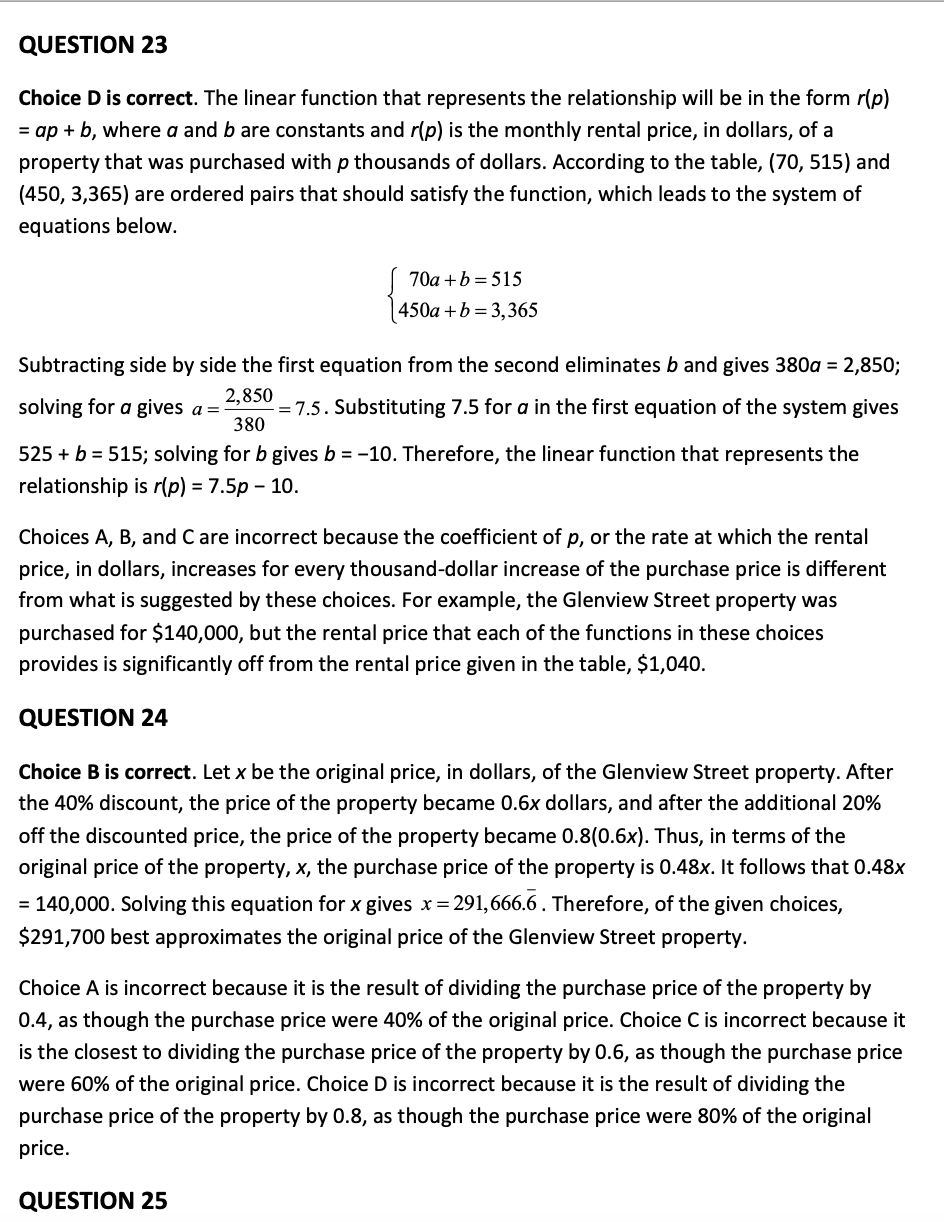 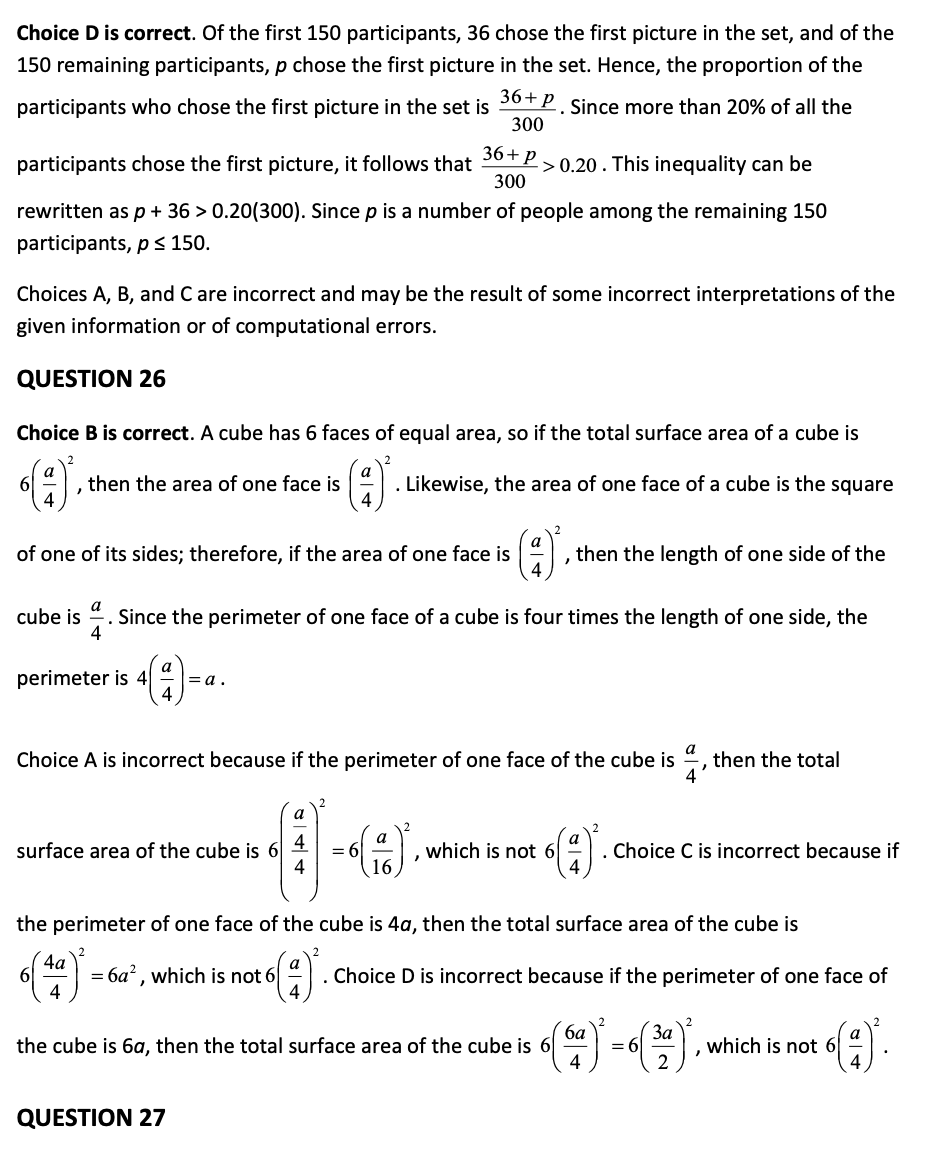 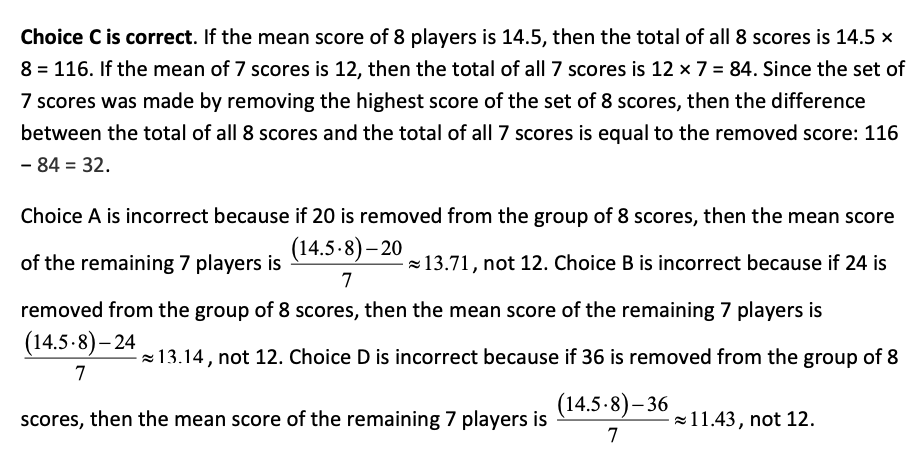 Page 42-45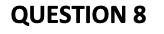 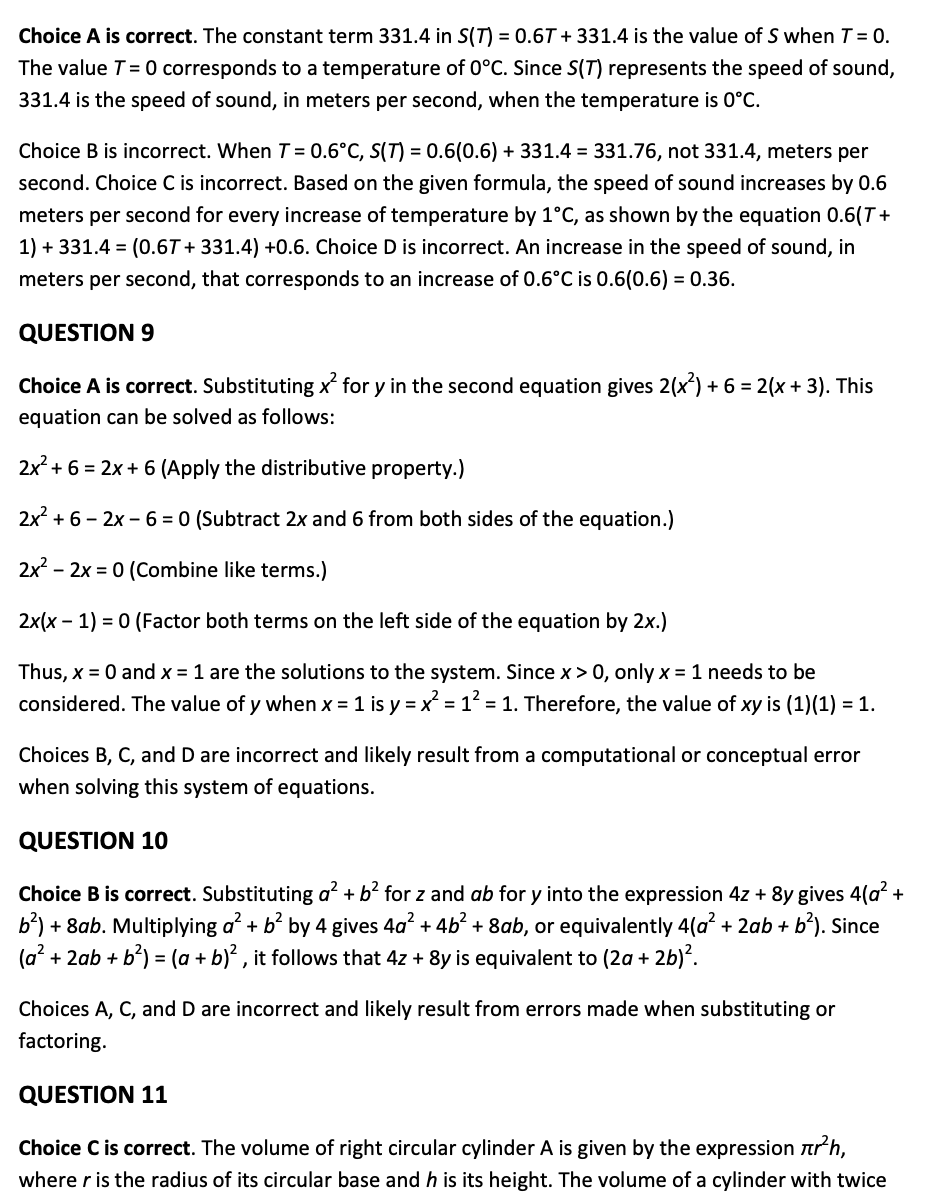 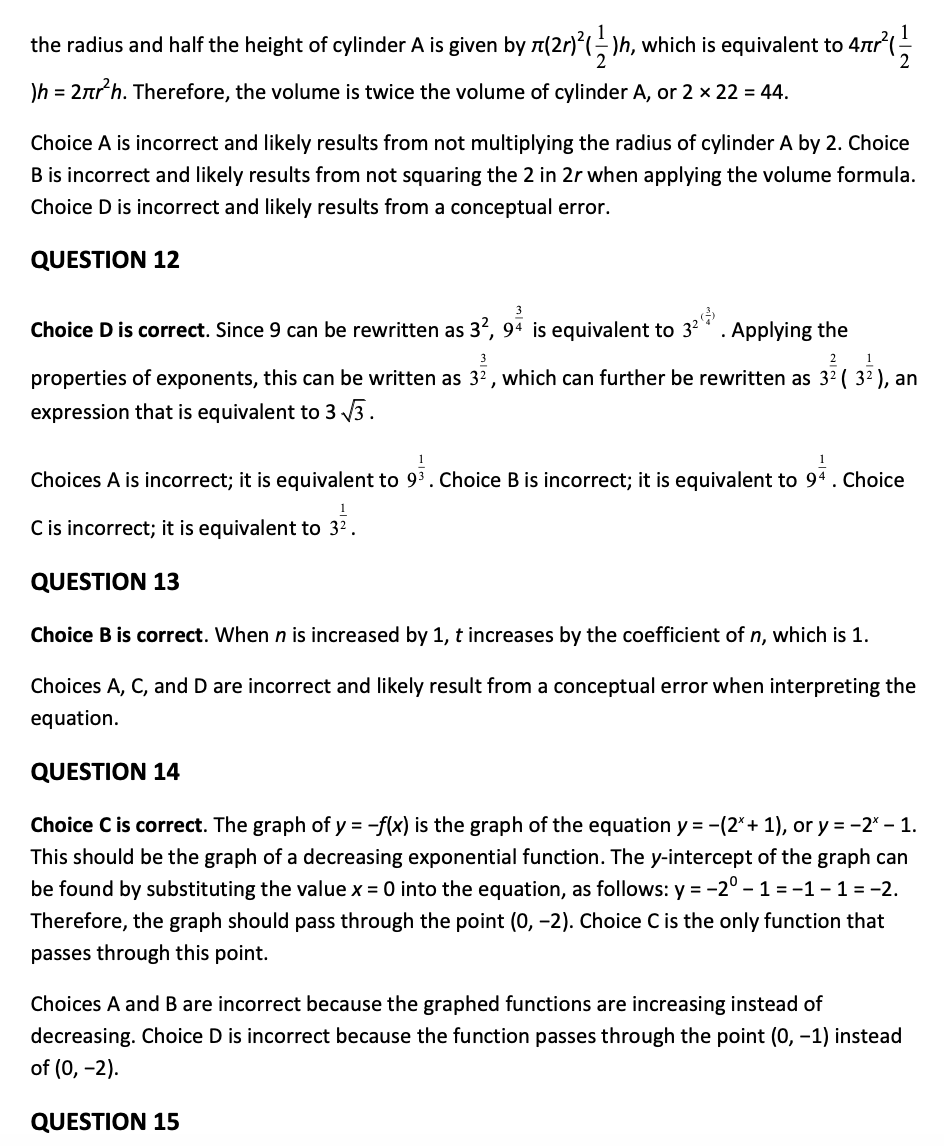 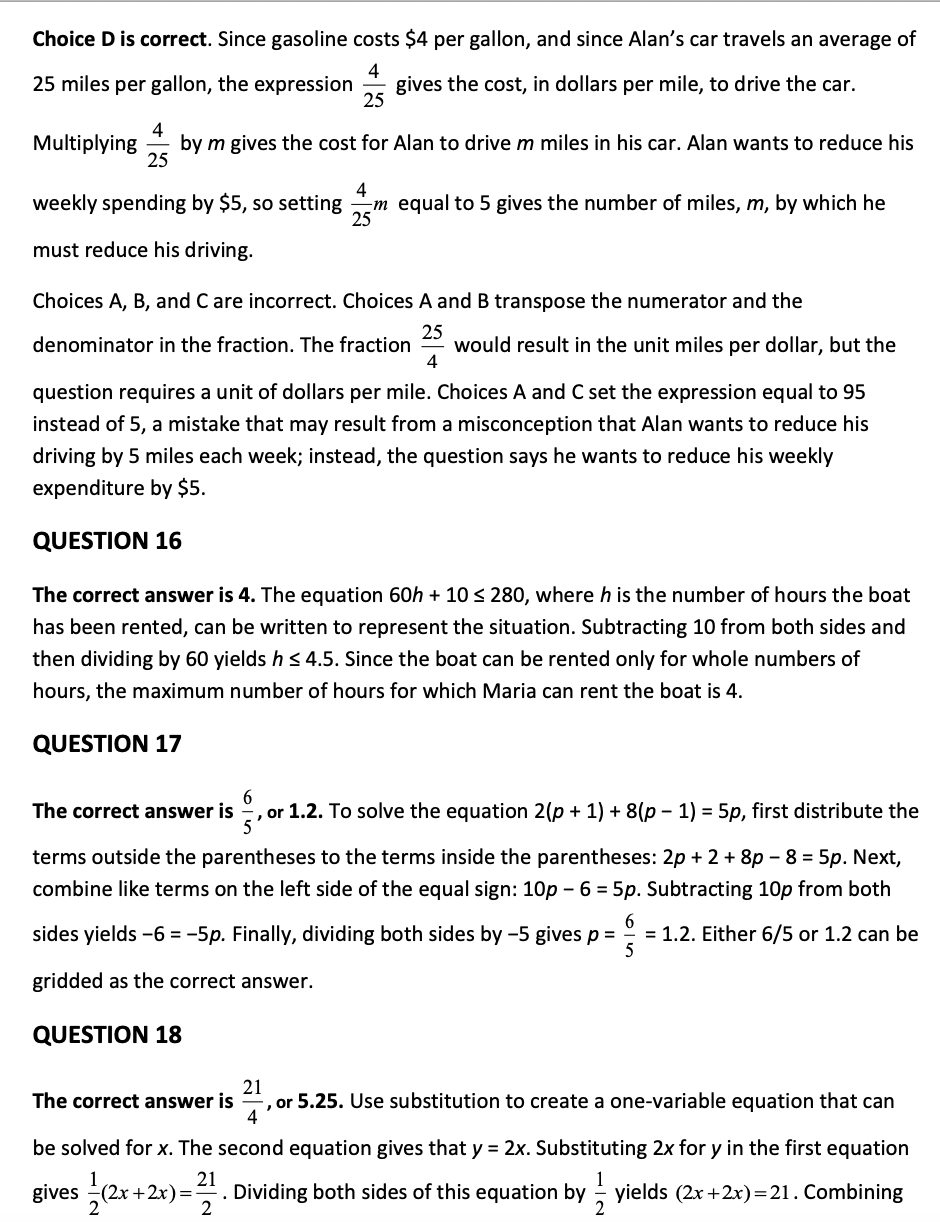 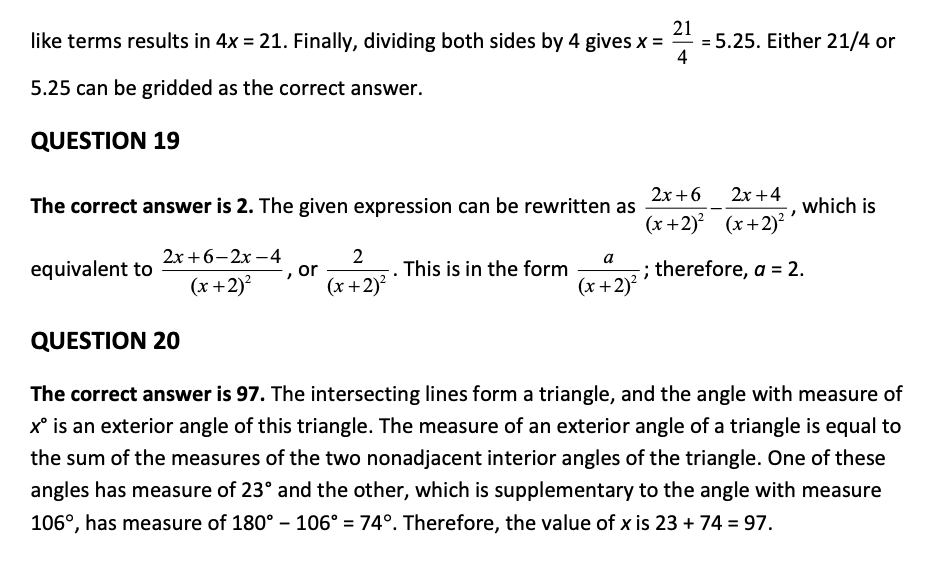 